Инструкция для входа родителей в личный кабинет РИД Адрес сайта Регионального Интернет-дневника dnevnik76.ru.  В организации, которую посещает Ваш ребенок, необходимо получить логин и пароль для входа в РИД. 1. В адресной строке любого браузера укажите dnevnik76.ru Откроется окно: 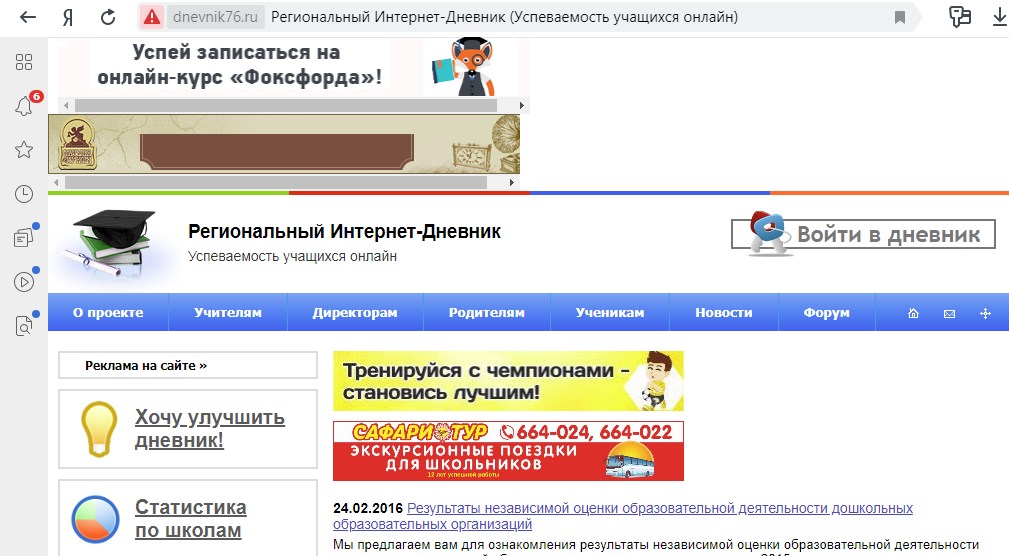 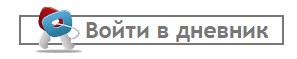 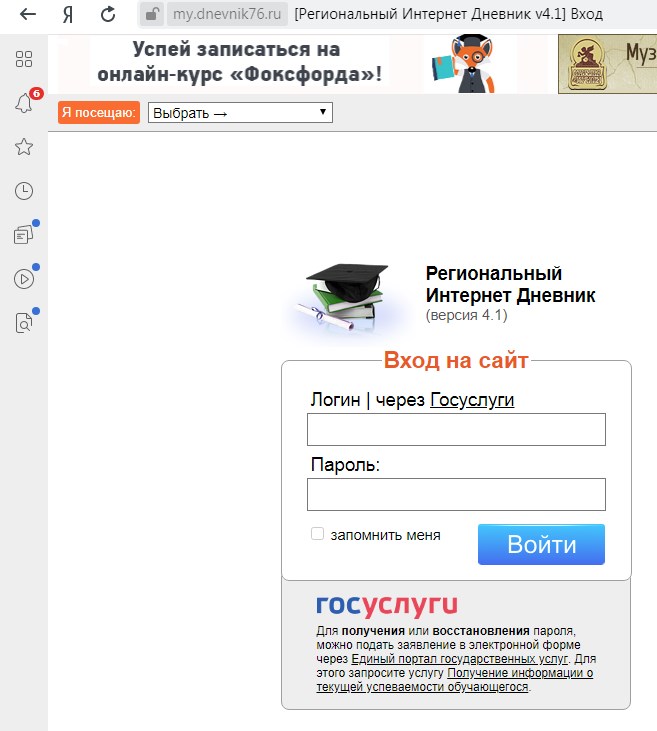 В левом верхнем углу рядом со словами «Я посещаю» есть поле для выбора муниципального района, в котором находится организация, которую посещает Ваш ребенок.  Для выбора муниципального района «г.Ярославль» необходимо воспользоваться линейкой прокрутки. После выбора муниципального района для сельских районов выбираем населенный пункт, в котором расположена организация, и, далее, выбираем саму организацию  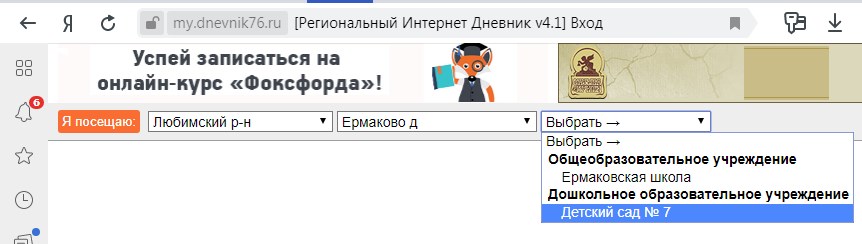 Для выбора организации, которая не отображается в открывшемся окне, необходимо воспользоваться линейкой прокрутки. Для больших городов выбор организации предлагается сразу после выбора муниципального района, без выбора населенного пункта. После выбора организации вводим полученный логин и пароль в окне «Вход на сайт», нажимаем кнопку войти: 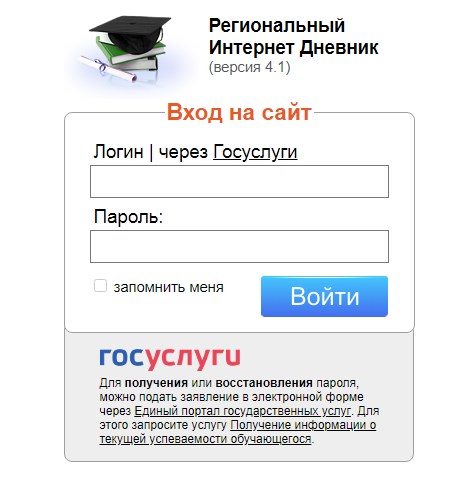 Откроется страница вашего личного кабинета в РИД. 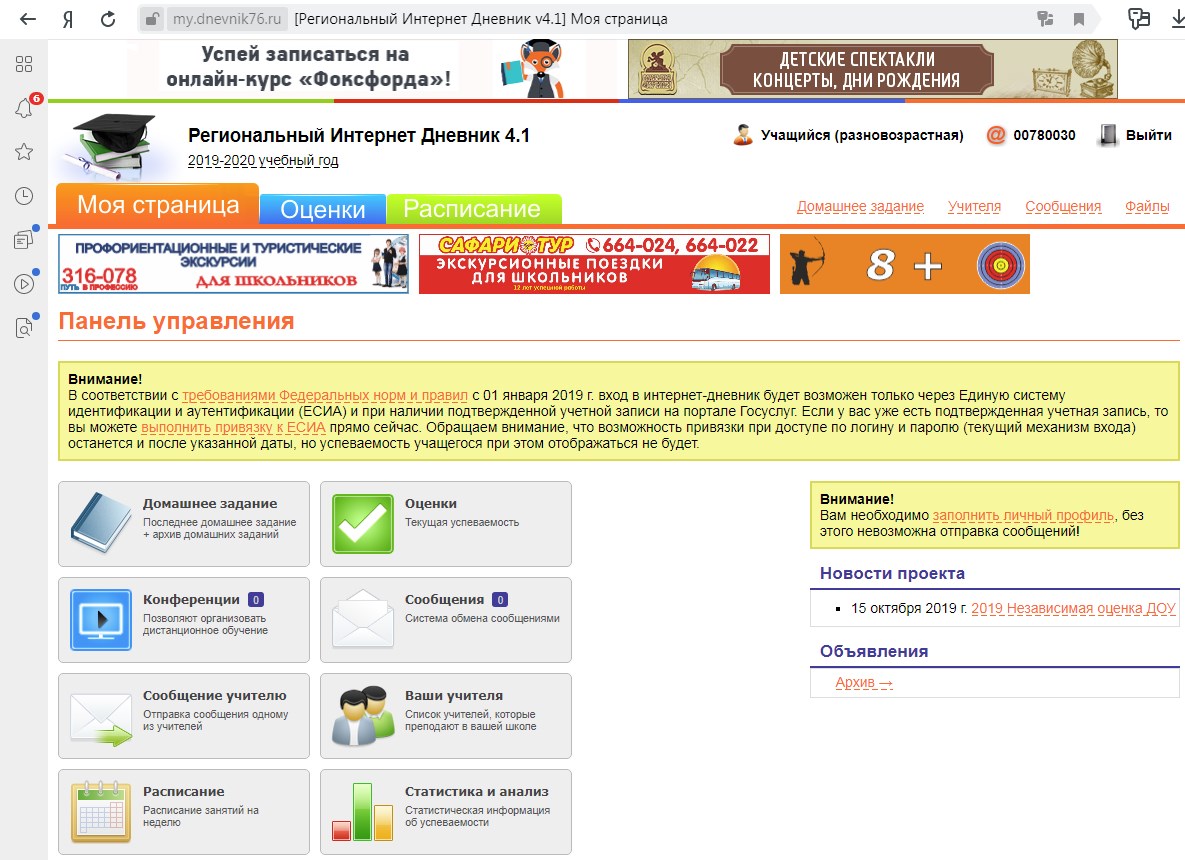 Ссылка на анкету будет находиться в правой колонке – «Новости проекта». При нажатии на ссылку открывается окно  обращения к родителям: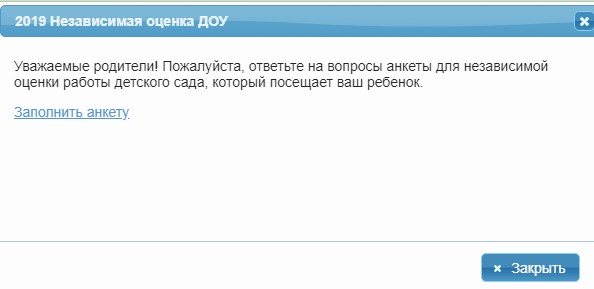 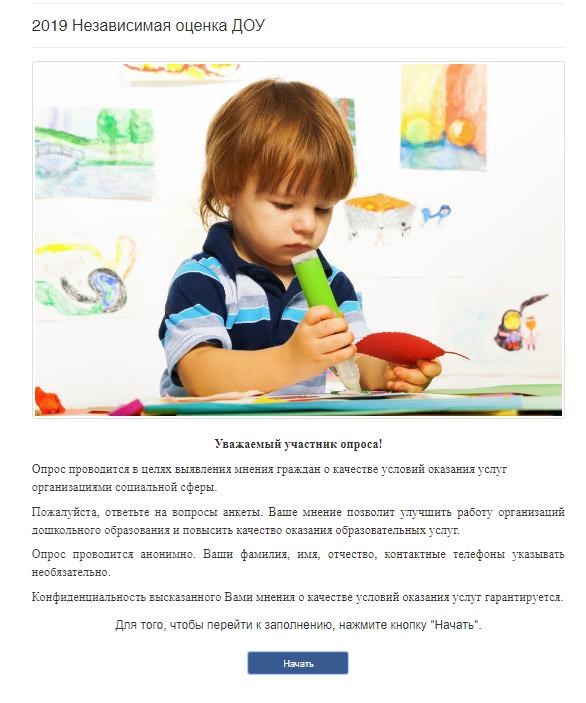 При нажатии на кнопку [Начать] происходит переход к последовательному предъявлению вопросов: 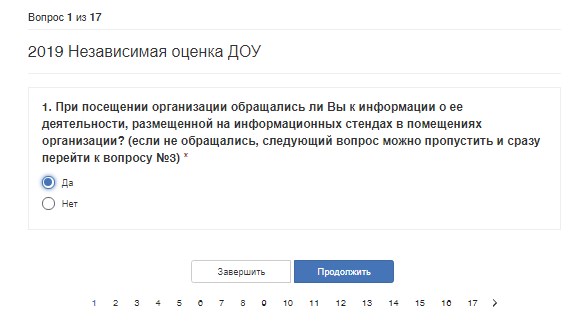 После выбора варианта ответа нужно нажать кнопку [Продолжить], и так далее до 17-го вопроса (нижней лентой с номерами вопросов для перехода на следующий вопрос пользоваться не рекомендуется). Обязательные вопросы отмечены красной звездочкой, если на них попытаться не ответить и нажать [Продолжить], будет выдано сообщение «Это поле обязательно». Кнопку [Завершить] нужно нажимать только в том случае, когда отвечено на все  17 вопросов. 